Organic Juices   16oz.Fresh Apple or Orange   $5.49Just Grapefruit   $5.79Simply Carrot   $5.99Allergy Relief   Apple, Celery, Cranberry, Nettle Tea, Orange, Parsley   $7.99Detox   Apple, Burdock Root Tea, Celery, Cucumber, Ginger, Lemon, and Parsley     $7.99Immunity    Apple, Bell Pepper, Carrot, Celery, Ginger, Kale, and Lemon  $7.99Refresher   Apple, Cucumber, Ginger, Kale, Lemon, and Pineapple $7.99Roadrunner   Apple, Carrot, Ginger, Kale, Lemon, Spinach, and Turmeric $7.99Sunburst   Apple or Orange, Carrot, and Ginger $7.99Transfusion   Apple, Beet, Carrot, Celery, and Ginger  $7.99Very Veggie   Bell Pepper, Carrot, Celery, Cucumber, Cyclone Cider, Kale, Lemon, and Tomato  $7.99Adrenagizer   Apple, B-12, Cherry, Chloroxogen, Cucumber, Lemon, Schisandra Tea, and Strawberry  $8.99Create Your Own Juice   16oz.Pick 5:Base:   Apple, Carrot, Orange, CucumberEverything Else:   Beet, Bell Pepper, Celery, Kale, Spinach, Ginger, Lemon, Parsley, Tomato      				$7.99                                               Organic Smoothies   16oz.Allergy Relief   Coconut Milk, Hempseed, Honey, Nettle Tea, and Pineapple   $7.99Amazon Power   Almond Milk, Acia, Banana, Cacao, Hempseed, Spinach, and Strawberry  $7.99Apple Pie   Almond Milk, Apple, Banana, Cashew, Cinnamon, Date, and Ginger  $7.99Blueberry Cobbler   Coconut Milk, Almond Butter, Bee Pollen, Blueberry, Cherry, Cinnamon, and Maca   $7.99The Cure   Orange Juice, Banana, Cranberry, Ginger, Hempseed, and Vitamin-C  $7.99 Energy   Coconut Milk, Almond Butter, Banana,  Bee Pollen, Honey, Maca, and Strawberry  $7.99PB&J   Coconut Milk, Agave, Grape Concentrate, Peanut Butter, Strawberry, and Vegan Vanilla Protein  $7.99Red Velvet   Hazelnut Chocolate Milk, Cherry, Strawberry, Spinach, and Thinberry Protein  $7.99Tropical Green   Orange Juice, Mango, Pineapple, Banana, Coconut Oil, Maca, Ginger, and Spinach  $7.99Create Your Own Smoothie   160z.Base:   Coconut Milk, Almond Milk, Hazelnut Chocolate Milk, Orange Juice, Apple JuicePick 2 Fruits or Veggies:   Apple, Kale, Spinach, Strawberry, Mango, Pineapple, BananaAdd Protein:   Whey, Pea, Hemp, Vegan, Rice, Thinberry, or Others Upon Availability$7.99*Ask Your Juicer about other Seasonal Drinks*Healthy & Organic Additions$0.25Extra Fruit / VeggieAgaveHoneyFlaxseedChia SeedVit-C Ascorbate$0.50Bee PollenHempseedMacaAlmond ButterCacaoDate (1)Turmeric$0.75Protein Powders (ask about selections) Superfood ProteinsVit-C Camu CamuOther Healthy Options  Wheatgrass Shot (1 oz.) 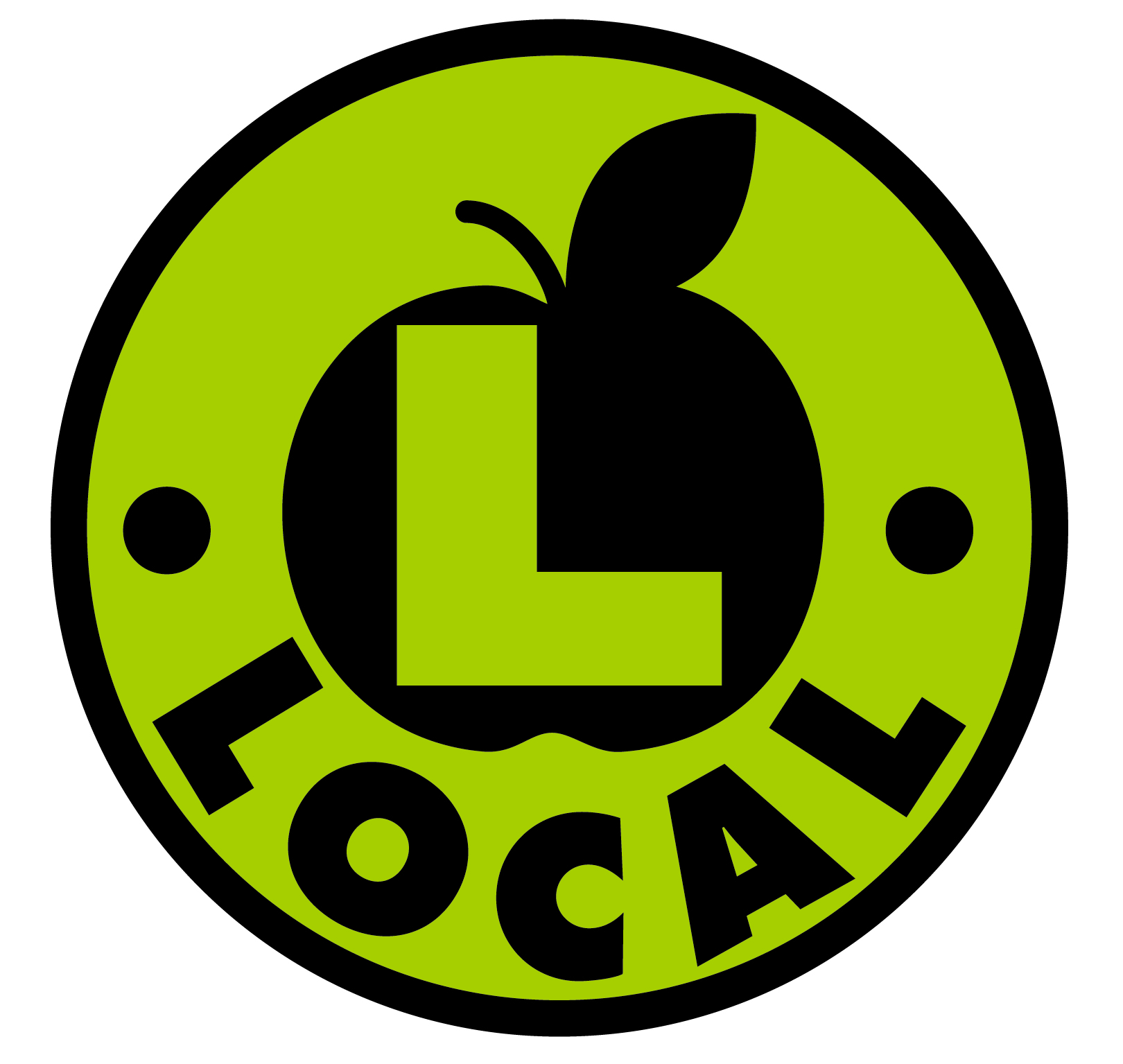 $1.99Wheatgrass Fusion (80z.)Wheatgrass, Orange Juice, Maca, Cyclone Cider   $4.99 Elderberry Shot (1 oz.)  $1.50Raw Hot Chocolate (8 0z.)Cacao, Date, and Hempseed$3.99Why Organic?Organic, in relation to produce, is grown naturally, without pesticides, synthetic fertilizers, sewage sludge, GMOs, or ionizing radiation. It is clean food for your body and you can feel good about what you’re eating because you know how it was produced and you know exactly what you’re putting in to your body.How To CleanseAre you ready to detoxify your body? If so, look no further than our Fresh, Organic Juice! We offer our specialty juices or you may create your own unique juice for your cleanse. We have 64 oz. and 128 oz. containers available to purchase for your cleansing delight in the store, or you may bring in your own container(s) for your cleanse. While we recommend doing a full, 3 Day Cleanse, we do offer 1 Day and 2 Day sizes as well. For any other questions in regards to doing a cleanse, feel free to speak with any of our knowledgeable juicers!1 Day (64 oz.): $34.00*2 Day (128 oz.): $67.00*3 Day (192 oz.): $99.00**These prices include a tip Follow Us Online!Our Website, where you can find information on upcoming events and sales in the store is below, as well as a couple of our social media sites with quick access QR Codes, too!www.harmony-farms.net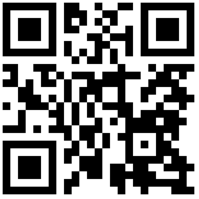 Get updates on Facebook /HarmonyFarmsNC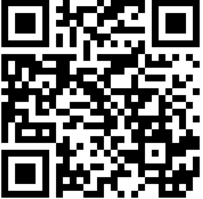 Follow us on Twitter @HarmonyFarmsNC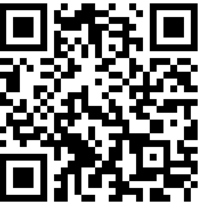 We’d also like to thank our partners from Hilltop Farms (the only Certified Organic Farm in Wake County), Eastern Carolina Organics (distributors of NC Organic Produce), and Albert’s Organics (distributor of local, regional, and international Organic Produce) for providing us with as much local, organic produce possible. Thank you!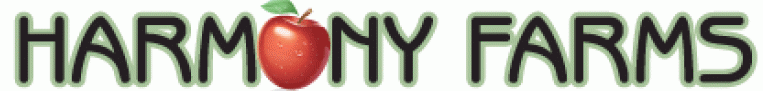 Organic Juice and Smoothie Bar Store HoursMonday-Saturday9am-8pmSunday11am-6pmJuice Bar HoursMonday-Saturday9am-6pmSunday11am-6pm5653 Creedmoor RoadRaleigh, NC 27612919-782-0064